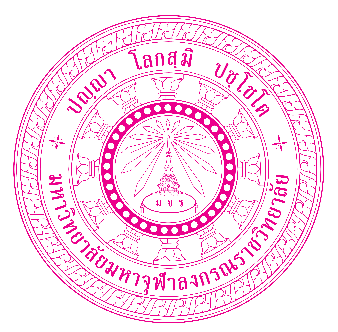 รายงานผลการประเมินความพึงพอใจของผู้ใช้บัณฑิตต่อคุณภาพบัณฑิตตามกรอบมาตรฐานคุณวุฒิระดับอุดมศึกษาแห่งชาติปีการศึกษา ๒๕๖๓มหาวิทยาลัยมหาจุฬาลงกรณราชวิทยาลัยหลักสูตรพุทธศาสตรมหาบัณฑิต สาขาวิชาการจัดการเชิงพุทธ คณะสังคมศาสตร์๑. หลักการและเหตุผลคุณภาพของบัณฑิตตามกรอบมาตรฐานคุณวุฒิระดับอุดมศึกษาแห่งชาติ (TQF หรือ Thai Qualifications Framework for Higher Education) หมายถึง คุณลักษณะของบัณฑิตระดับปริญญาตรี ปริญญาโท และปริญญาเอก ตามกรอบมาตรฐานคุณวุฒิระดับอุดมศึกษาแห่งชาติที่ สกอ. ระบุโดยเป็นคุณลักษณะบัณฑิตที่พึงประสงค์ตามที่หลักสูตรกำหนด ครอบคลุมอย่างน้อย ๕ ด้าน คือ ๑) ด้านคุณธรรมจริยธรรม ๒) ด้านความรู้ ๓) ด้านทักษะทางปัญญา ๔) ด้านทักษะความสัมพันธ์ระหว่างบุคคลและความรับผิดชอบ และ ๕) ด้านทักษะการวิเคราะห์เชิงตัวเลข การสื่อสารและการใช้เทคโนโลยีสารสนเทศ รวมทั้ง TQF ตามสาขาวิชาชีพที่ประกาศใช้ ตลอดจนสอดคล้องกับคุณลักษณะของบัณฑิตที่พึงประสงค์ที่สภาหรือองค์กรวิชาชีพกำหนดเพิ่มเติม หรือสอดคล้องกับความต้องการของผู้ใช้บัณฑิตกรณีที่เป็นวิชาชีพที่มีการเพิ่มเติมคุณลักษณะของบัณฑิตที่เพิ่มเติมจากกรอบมาตรฐานทั้ง ๕ ด้านต้องทำการประเมินครบทุกด้าน ตามเกณฑ์ประกันคุณภาพ ระดับหลักสูตรของ สกอ. องค์ประกอบที่ ๒ ตัวบ่งชี้ที่ ๒.๑ คุณภาพบัณฑิตตามกรอบมาตรฐานคุณวุฒิระดับอุดมศึกษาแห่งชาติเพื่อให้ทราบผลการดำเนินงานตามเกณฑ์ของตัวบ่งชี้ดังกล่าว หลักสูตรพุทธศาสตรมหาบัณฑิต สาขาวิชาการจัดการเชิงพุทธ จึงได้ทำการสำรวจความคิดเห็นของผู้ใช้บัณฑิตระดับปริญญาโทรุ่นที่ ๑๒ จำนวน ๑๙ รูปหรือคน เพื่อหาระดับความพึงพอใจต่อคุณภาพของบัณฑิตของหลักสูตรตามกรอบมาตรฐานคุณวุฒิระดับอุดมศึกษาแห่งชาติทั้ง ๕ ด้าน ๒. วัตถุประสงค์ของการประเมินเพื่อหาระดับความพึงพอใจของผู้ใช้บัณฑิตหลักสูตรพุทธศาสตรมหาบัณฑิต สาขาวิชาการจัดการเชิงพุทธ รุ่นที่ ๑๒ ตามกรอบมาตรฐานคุณวุฒิระดับอุดมศึกษาแห่งชาติ ๕ ด้าน๓. วิธีดำเนินการประเมิน๓.๑ เก็บรวบรวมข้อมูลโดยการสำรวจความพึงพอใจของผู้ใช้บัณฑิตซึ่งมีความเป็นตัวแทนของผู้ใช้บัณฑิต อย่างน้อยร้อยละ ๒๐ ของจำนวนผู้สำเร็จการศึกษาในหลักสูตร (ตามสูจิบัตรงานประสาทปริญญา พ.ศ. ๒๕๖๓)๒. ข้อมูลที่แสดงถึงคุณภาพบัณฑิตใน ๕ ด้าน ตามกรอบมาตรฐานคุณวุฒิระดับอุดมศึกษาแห่งชาติ ที่หลักสูตรและมหาวิทยาลัยเป็นผู้ดำเนินการรวบรวมข้อมูล โดยใช้แบบประเมินที่มหาวิทยาลัยกำหนด ๓. สอบถามข้อมูลที่แสดงถึงคุณภาพบัณฑิตจากผู้ใช้บัณฑิต ทางไปรษณีย์ ติดแสตมป์พร้อมส่งกลับ๔. เก็บข้อมูลบัณฑิตปีการศึกษา ๒๕๖๒ ระหว่างวันที่ ๑-๓๐ ตุลาคม พ.ศ. ๒๕๖๓๔. เครื่องมือที่ใช้ในการประเมิน	เครื่องมือที่ใช้ในการประเมิน คือ แบบประเมินตามที่มหาวิทยาลัยกำหนด ซึ่งเป็นไปตามมาตรฐานผลการเรียนรู้ของแต่ละหลักสูตร โดยกำหนดข้อคำถามเป็น ๕ ระดับคะแนน ประกอบด้วย ข้อคำถามเกี่ยวกับกรอบมาตรฐานคุณวุฒิระดับอุดมศึกษาแห่งชาติ ๕ ด้าน จำนวน ๒๐ ข้อ ใช้ค่าเฉลี่ยของคะแนนประเมินบัณฑิต เทียบคะแนนเต็ม ๕๕. ผลการประเมิน      ๕.๑ สรุปผลการประเมิน๕.๒ รายละเอียดผลการประเมิน๑) ข้อมูลทั่วไปตารางที่ ๑ ข้อมูลเบื้องต้นของบัณฑิต มหาบัณฑิต หรือดุษฎีบัณฑิตที่ปฏิบัติงานจากตารางที่ ๑ พบว่า มหาบัณฑิตที่ปฏิบัติงาน เป็นบรรพชิต ทั้งหมดจบปริญญาโท คณะสังคมศาสตร์ สาขาวิชาการจัดการเชิงพุทธ ส่วนมากตำแหน่งผู้ช่วยเจ้าอาวาสตารางที่ ๒ ข้อมูลเบื้องต้นของผู้ตอบแบบประเมินจากตารางที่ ๒ พบว่า ผู้ตอบแบบประเมินอยู่ในหน่วยงาน คือวัด หน่วยงาน/องค์กรสาธารณประโยชน์ จำนวน ๑๒ รูป คิดเป็นร้อยละ ๑๐๐.๐ งานที่บัณฑิตปฏิบัติอยู่ตรงและสอดคล้องกับสาขาวิชาที่สำเร็จการศึกษา ระยะเวลาที่บัณฑิตทำงานมากกว่า ๑๒ เดือน จำนวน ๑๒ รูปหรือคน คิดเป็นร้อยละ ๑๐๐		๒) ความพึงพอใจต่อคุณภาพบัณฑิตตามกรอบมาตรฐานคุณวุฒิระดับอุดมศึกษาแห่งชาติในการประเมินความพึงพอใจผู้ใช้บัณฑิตต่อคุณภาพบัณฑิตตามกรอบมาตรฐานคุณวุฒิระดับอุดมศึกษาแห่งชาติ ใช้การวัดระดับความพึงพอใจ ๕ ระดับคือ๕ หมายถึง พึงพอใจมากที่สุด 		๔ หมายถึง พึงพอใจมาก   		๓ หมายถึง พึงพอใจปานกลาง  		๒ หมายถึง พึงพอใจน้อย  		๑ หมายถึง พึงพอใจน้อยที่สุด การแปลผลค่าเฉลี่ยจากข้อมูลที่เป็นมาตราส่วนประมาณค่า ๕ ระดับ ใช้เกณฑ์ดังนี้ค่าเฉลี่ย ๔.๕๑ – ๕.๐๐     หมายความว่า    ความพึงพอใจมากที่สุดค่าเฉลี่ย ๓.๕๑ – ๔.๕๐     หมายความว่า    ความพึงพอใจมากค่าเฉลี่ย ๒.๕๑ – ๓.๕๐     หมายความว่า    ความพึงพอใจปานกลางค่าเฉลี่ย ๑.๕๑ – ๒.๕๐     หมายความว่า    ความพึงพอใจน้อยค่าเฉลี่ย ๑.๐๐ – ๑.๕๐     หมายความว่า    ความพึงพอใจน้อยที่สุดตารางที่ ๓ ค่าเฉลี่ยและส่วนเบี่ยงเบนมาตรฐานความพึงพอใจต่อคุณภาพบัณฑิตด้านคุณธรรมจริยธรรมจากตารางที่ ๓ พบว่า ผู้ตอบแบบประเมินมีความคิดเห็นต่อคุณภาพบัณฑิตด้านความรู้ โดยภาพรวมอยู่ในระดับมากที่สุดตารางที่ ๔ ค่าเฉลี่ยและส่วนเบี่ยงเบนมาตรฐานความพึงพอใจต่อคุณภาพบัณฑิตด้านความรู้จากตารางที่ ๔ พบว่า ผู้ตอบแบบประเมินมีความคิดเห็นต่อคุณภาพบัณฑิตด้านความรู้ โดยภาพรวมอยู่ในระดับมากที่สุดตารางที่ ๕ ค่าเฉลี่ยและส่วนเบี่ยงเบนมาตรฐานความพึงพอใจต่อคุณภาพบัณฑิตด้านทักษะทางปัญญาจากตารางที่ ๕ พบว่าผู้ตอบแบบประเมินมีความคิดเห็นต่อคุณภาพบัณฑิตด้านทักษะทางปัญญา โดยภาพรวมอยู่ในระดับมากที่สุดตารางที่ ๖ ค่าเฉลี่ยและส่วนเบี่ยงเบนมาตรฐานความพึงพอใจต่อคุณภาพบัณฑิตด้านทักษะความสัมพันธ์
 	     ระหว่างบุคคลและความรับผิดชอบจากตารางที่ ๖ พบว่าผู้ตอบแบบประเมินมีความคิดเห็นต่อคุณภาพบัณฑิตด้านทักษะความสัมพันธ์ระหว่างบุคคลและความรับผิดชอบโดยภาพรวมอยู่ในระดับมากที่สุดตารางที่ ๗ ค่าเฉลี่ยและส่วนเบี่ยงเบนมาตรฐานความพึงพอใจต่อคุณภาพบัณฑิตด้านทักษะการคิดวิเคราะห์
 	    เชิงตัวเลข การสื่อสาร และการใช้เทคโนโลยีสารสนเทศ
จากตารางที่ ๗ พบว่าผู้ตอบแบบประเมินมีความคิดเห็นต่อคุณภาพบัณฑิตด้านทักษะการคิดวิเคราะห์เชิงตัวเลข การสื่อสาร และการใช้เทคโนโลยีสารสนเทศ โดยภาพรวมอยู่ในระดับมากที่สุด๓) ข้อเสนอแนะในการพัฒนาการปฏิบัติงานและคุณลักษณะของบัณฑิต(๑) ข้อเสนอแนะในการพัฒนาการปฏิบัติงานของบัณฑิตควรมีการพัฒนาติดตาม นิเทศ นิสิตที่สำเร็จการศึกษา และปฏิบัติงานในหน่วยวัด หรือตำแหน่งงานต่าง ๆ เช่น เจ้าอาวาส เจ้าคณะตำบล เจ้าคณะอำเภอ หรือพระสังฆาธิการในระดับต่าง ๆ รวมทั้งบันทึกรายงานผลการปฏิบัติงานในแบบถอดองค์ความรู้และประสบการณ์ในงานนั้น ๆ เพื่อเป็นฐานงาน และฐานความรู้ในงานนั้น (๒) ข้อเสนอแนะในการพัฒนาคุณลักษณะของบัณฑิตควรมีการส่งเสริมให้บัณฑิตมีทักษะเรื่องการปรับตัว ในการท างานให้เข้ากับบริบทของชุมชน พร้อมประสานระหว่างความรู้และการปฏิบัติให้เป็นไปในลักษณะเดียวกันที่รายการหน่วยนับผลการดำเนินงาน๑บัณฑิตทั้งหมดที่สำเร็จการศึกษาของหลักสูตรรูป/คน๑๒๒บัณฑิตของหลักสูตรที่ได้รับการประเมินคุณภาพตามกรอบมาตรฐานคุณวุฒิระดับอุดมศึกษาแห่งชาติรูป/คน๑๒๓ร้อยละของบัณฑิตที่ได้รับการประเมินต่อบัณฑิตทั้งหมดร้อยละ๑๐๐๔ผลรวมค่าคะแนนจากการประเมินบัณฑิตด้านคุณธรรม จริยธรรมคะแนน๖๐๕ผลรวมค่าคะแนนจากการประเมินบัณฑิตด้านความรู้คะแนน๕๗๖ผลรวมค่าคะแนนจากการประเมินบัณฑิตด้านทักษะทางปัญญาคะแนน๕๗๗ผลรวมค่าคะแนนจากการประเมินบัณฑิตด้านทักษะความสัมพันธ์ระหว่างบุคคลและความรับผิดชอบคะแนน๖๐๘ผลรวมค่าคะแนนจากการประเมินบัณฑิตด้านทักษะการวิเคราะห์เชิงตัวเลข การสื่อสาร และการใช้เทคโนโลยีสารสนเทศคะแนน๖๐๙ผลรวมค่าคะแนนจากการประเมินบัณฑิตทั้ง ๕ ด้าน 
(ข้อ ๔ + ข้อ ๕ + ข้อ ๖ + ข้อ ๗ + ข้อ ๘)คะแนน๒๙๔๑๐ค่าเฉลี่ยของผลรวมค่าคะแนนจากการประเมินบัณฑิตทั้ง ๕ ด้าน 
(ข้อ ๙ ÷ ๕)คะแนน๕๘.๘๑๑ค่าเฉลี่ยของคะแนนประเมินบัณฑิต (ข้อ ๑๐ ÷ ข้อ ๒)คะแนน๔.๙๐ข้อมูลเบื้องต้นของบัณฑิต/มหาบัณฑิต/ดุษฎีบัณฑิตจำนวนร้อยละ๑. สถานภาพบรรพชิต๑๒๑๐๐.๐แม่ชีคฤหัสถ์ชายคฤหัสถ์หญิงรวม๑๒100.0๒. ระดับการศึกษาที่จบระดับปริญญาตรี         ระดับปริญญาโท   ๑๒๑๐๐.๐ระดับปริญญาเอกรวม๑๒๑๐๐.๐๓. คณะ/สถานที่ที่จบการศึกษาบัณฑิตวิทยาลัยคณะพุทธศาสตร์คณะครุศาสตร์   คณะมนุษยศาสตร์       คณะสังคมศาสตร์   ๑๒๑๐๐.๐วิทยาเขต/วิทยาลัยสงฆ์........................................โครงการขยายห้องเรียน/หน่วยวิทยบริการ.. .........................รวม๑๒๑๐๐.๐๔. สาขาวิชาที่จบการจัดการเชิงพุทธ๑๒๑๐๐.๐๕. ตำแหน่งที่ได้รับมอบหมายเจ้าอาวาส๕๔๑.๗ผู้ช่วยเจ้าอาวาส๑๘.๓อาจารย์สอนนักธรรม๖๕๐.๐อื่นๆ.................รวม๑๒๑๐๐.๐ข้อมูลทั่วไปจำนวนร้อยละ๑. ประเภทหน่วยงานราชการ	รัฐวิสาหกิจเอกชนธุรกิจอิสระ/ส่วนตัววัด หน่วยงาน/องค์กรสาธารณประโยชน์๑๒๑๐๐.๐รวม๑๒๑๐๐.๐๒. ความเกี่ยวข้องกับบัณฑิตที่ปฏิบัติงานในหน่วยงานเจ้าอาวาส๑๒๑๐๐.๐ผู้ช่วยเจ้าอาวาสอาจารย์สอนนักธรรมเจ้าของกิจการรวม๑๒๑๐๐.๐๓. งานที่บัณฑิตปฏิบัติอยู่ตรงหรือสอดคล้องกับสาขาวิชาที่สำเร็จการศึกษาตรง/สอดคล้อง  ๑๒๑๐๐.๐ไม่ตรง/ไม่สอดคล้องรวม๑๒๑๐๐.๐๔. ระยะเวลาที่บัณฑิตทำงานอยู่กับท่านน้อยกว่า ๓ เดือน	ระหว่าง ๓ – ๖ เดือน		ระหว่าง ๗ – ๑๒ เดือนมากกว่า ๑๒ เดือน๑๒๑๐๐.๐รวม๑๒๑๐๐.๐ที่ด้านคุณธรรมจริยธรรมค่าเฉลี่ยค่าส่วนเบี่ยงเบนมาตรฐานแปลผล๑.มีความสามารถในการใช้ดุลยพินิจเพื่อการแก้ปัญหาทางคุณธรรมและจริยธรรมที่ซับซ้อนอย่างผู้รู้ในบริบทของศาสตร์ทางด้านการจัดการเชิงพุทธ๕.๐๐.๕๑มากที่สุด๒.มีความสามารถในการสนับสนุนอย่างจริงจังให้ผู้อื่นใช้ดุลยพินิจบนฐานความรู้ทางการจัดการเชิงพุทธในการจัดการกับบริบทที่มีผลกระทบต่อตนเองและผู้อื่น๕.๐๐.๔๙มากที่สุด๓.มีภาวะผู้นำในการส่งเสริมให้มีการประพฤติปฏิบัติตามหลักคุณธรรม จริยธรรมในที่ทำงาน และชุมชนที่ตนเกี่ยวข้อง๕.๐๐.๔๗มากที่สุด๔.มีความสามารถในการเป็นแบบอย่างที่ดีงามของบุคคลอื่น๕.๐๐.๕๒มากที่สุดรวม๕.๐๐.๑๙มากที่สุดที่ด้านความรู้ค่าเฉลี่ยค่าส่วนเบี่ยงเบนมาตรฐานแปลผล๑.มีความสามารถในการพัฒนานวัตกรรมหรือสร้างองค์ความรู้ใหม่ที่เป็นแก่นของสาขาวิชาการจัดการเชิงพุทธ๔.๐๐.๖๐มาก๒.มีความสามารถในการใช้เทคนิคการวิจัยและพัฒนาเพื่อหาข้อสรุปของปรากฏการณ์ในสาขาวิชาการจัดการเชิงพุทธ๕.๐๐.๖๓มากที่สุด๓.มีความเข้าใจอย่างลึกซึ้งและกว้างขวางเกี่ยวกับองค์ความรู้เชิงปฏิบัติการที่เปลี่ยนแปลงไปทั้งในระดับชาติและนานาชาติ๕.๐๐.๔๙มากที่สุด๔.มีความสามารถในการปรับเปลี่ยนปัจเจกปัญญามาเป็นสาธารณปัญญาที่ก่อให้เกิดคุณค่าต่อสังคม๕.๐๐.๓๗มากที่สุดรวม๔.๗๕๐.๒๘มากที่สุดที่ด้านทักษะทางปัญญาค่าเฉลี่ยค่าส่วนเบี่ยงเบนมาตรฐานแปลผล๑.สามารถใช้ความเข้าใจอันถ่องแท้ในทฤษฎีและเทคนิคการแสวงหาความรู้ในการวิเคราะห์ประเด็นและปัญหาสำคัญได้อย่างสร้างสรรค์๕.๐๐.๖๑มากที่สุด๒.สามารถใช้ทฤษฎีและเทคนิคการแสวงหาความรู้ในพัฒนาแนวทางการแก้ไขปัญหาด้วยวิธีการใหม่ๆที่เกิดขึ้นจากการบริหารด้วยหลักการทางการจัดการเชิงพุทธ๔.๐๐.๗๓มาก๓.สามารถสังเคราะห์ผลงานวิจัยและทฤษฎีเพื่อพัฒนาความรู้ความเข้าใจใหม่ๆที่สร้างสรรค์รวมไปถึงการบูรณาการแนวคิดต่างๆ ทั้งจากภายในและภายนอกสาขาวิชาการจัดการเชิงพุทธที่ศึกษาในขั้นสูง๕.๐๐.๖๐มากที่สุด๔.สามารถออกแบบและดำเนินการโครงการวิจัยที่สำคัญในเรื่องที่ซับซ้อนที่เกี่ยวกับการพัฒนาองค์ความรู้ทางด้านการจัดการเชิงพุทธสมัยใหม่ จนกลายเป็นข้อเสนอเพื่อการนำไปสู่การปฏิบัติต่อไป๕.๐๐.๒๒มากที่สุดรวม๔.๗๕๐.๒๗มากที่สุดที่ด้านทักษะความสัมพันธ์ระหว่างบุคคลและความรับผิดชอบค่าเฉลี่ยค่าส่วนเบี่ยงเบนมาตรฐานแปลผล๑.มีความสามารถสูงในใช้ความรู้ทางด้านการจัดการเชิงพุทธเพื่อการแสดงความคิดเห็นทางวิชาการได้อย่างลึกซึ้งและแหลมคม๕.๐๐.๖๕มากที่สุด๒.มีความสามารถในการใช้ความรู้ทางด้านการจัดการเชิงพุทธเพื่อการวางแผน วิเคราะห์และแก้ปัญหาที่ซับซ้อนสูงมากด้วยตนเอง รวมทั้งวางแผนในการปรับปรุงตนเองและองค์กรได้อย่างมีประสิทธิภาพ๕.๐๐.๕๐มากที่สุด๓.มีความสามารถสร้างปฏิสัมพันธ์ในกิจกรรมกลุ่มอย่างสร้างสรรค์๕.๐๐.๘๕มากที่สุด๔.มีความสามารถในการแสดงออกถึงความโดดเด่นในการเป็นผู้นำในทางวิชาการและสังคมที่ซับซ้อน๕.๐๐.๕๑มากที่สุดรวม๕.๐๐.๓๔มากที่สุดที่ด้านทักษะการคิดวิเคราะห์เชิงตัวเลข        การสื่อสารและการใช้เทคโนโลยีสารสนเทศค่าเฉลี่ยค่าส่วนเบี่ยงเบนมาตรฐานแปลผล๑.สามารถคัดกรองข้อมูลและใช้หลักตรรกะทางคณิตศาสตร์และสถิติ ในการศึกษาค้นคว้าปัญหา เชื่อมโยงประเด็นปัญหาที่สำคัญและซับซ้อน และเสนอแนะแนวทางการแก้ไขปัญหาในด้านต่างๆ  โดยเฉพาะทางด้านการจัดการเชิงพุทธในเชิงลึกได้เป็นอย่างดี๕.๐๐.๕๑มากที่สุด๒.สามารถสื่อสารโดยใช้ภาษาไทยและภาษาอังกฤษได้อย่างมีประสิทธิภาพทั้งการพูด การอ่าน การฟัง การเขียน และการนำเสนอ และสื่อสารกับกลุ่มบุคคลต่างๆ ทั้งในวงการวิชาการและวิชาชีพ รวมถึงชุมชนทั่วไปได้อย่างเหมาะสม๕.๐๐.๔๐มากที่สุด๓.สามารถใช้เทคโนโลยีสารสนเทศในการนำเสนอรายงานการวิจัย ดุษฎีนิพนธ์ หรือโครงการค้นคว้าที่สำคัญ ทั้งในรูปแบบที่เป็นทางการและไม่เป็นทางการ รวมถึงการตีพิมพ์ผ่านสื่อทางวิชาการและวิชาชีพได้อย่างเหมาะสม๕.๐๐.๔๙มากที่สุดรวม๕.๐๐.๒๗มากที่สุด